附件3   汉口学院2022年普通专升本线上缴纳报名费流程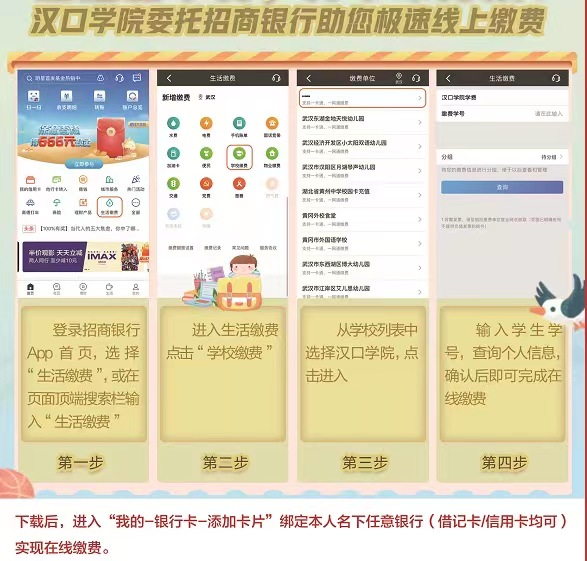 